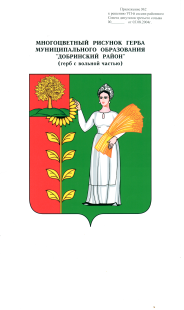 П О С Т А Н О В Л Е Н И ЕАДМИНИСТРАЦИИ СЕЛЬСКОГО ПОСЕЛЕНИЯВЕРХНЕМАТРЕНСКИЙ СЕЛЬСОВЕТДобринского муниципального района Липецкой области16.02.2021г.                                   с.Верхняя Матренка                             №  7/2О проведении учредительного собрания граждан по созданию ТОСРассмотрев заявление инициативной группы жителей улицы Интернациональная села Верхняя Матренка Добринского муниципального района с предложением о назначении учредительного собрания граждан по созданию ТОС, в соответствии с Положением «О  территориальном общественном самоуправлении в сельском поселении Верхнематренский сельсовет Добринского муниципального района Липецкой области», администрация сельского поселения Верхнематренский сельсоветПОСТАНОВЛЯЕТ:1. Провести 19 февраля 2021 года в 12.00 часов напротив дома № 28 ул. Интернациональная с. Верхняя Матренка учредительное собрание граждан, проживающих на улице Интернациональная с.Верхняя Матренка с повесткой дня:1.1. Избрание председателя и секретаря учредительного собрания.1.2. Создание ТОС1.3. Определение границ ТОС.1.4.Наименование ТОС1.5.Утверждение Устава ТОС.1.6.Избрание органа ТОС.1.7.Избрание председателя ТОС.1.8. Назначение уполномоченного ответственного за направление документов по установления границ ТОС и регистрации Устава в администрации сельского поселения Верхнематренский сельсовет.2. Рабочей комиссии по организации работы ТОС на территории села Верхняя Матренка и уполномоченному от инициативной группы Матыциной О.А.. (по согласованию) организовать подготовку и проведение учредительного собрания.3. Контроль за исполнением настоящего постановления оставляю за собой.Глава администрации                                                                                                                                 сельского поселения                                                                        Н.В.Жаворонкова